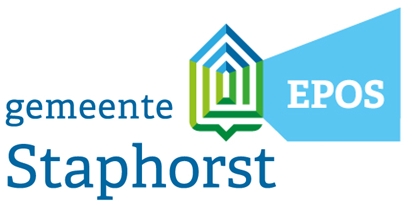 OVEREENKOMST COLLECTIEF PROFESSIONALS GEMEENTE STAPHORSTONDERGETEKENDEN:A.	De gemeente Staphorst, handelend ter uitvoering van het besluit van het College van B&W d.d. 19 maart 2019, vertegenwoordigd door haar burgemeester, de heer J. ten Kate, verder genoemd de gemeente, ingeschreven bij de Kamer van Koophandel onder nummer 50296140.B.	De heer / mevrouw …                                                , wonende te ….                                            (of: de besloten vennootschap …                                                      BV, gevestigd te …                 , vertegenwoordigd door haar bestuurder, de heer / mevrouw …                                             ), verder genoemd de Adviseur, ingeschreven bij de Kamer van Koophandel onder nummer …            ;NEMEN HET VOLGENDE IN AANMERKING:1.
De gemeente hanteert voor de afhandeling van aanvragen en procedures op grond van de Omgevingswet, facultatief de afhandelingsprocedure die bekend staat als EPOS (Efficiënte Procesinrichting Omgevingsrecht Staphorst), waarvan de inhoud bekend is bij de Adviseur en die als zodanig is beschreven op het Omgevingsplein (www.staphorst.nl/epos).  Deze afhandelingsprocedure biedt de aanvrager voordelen op het vlak van verschuldigde leges en de termijn van afdoening. De gemeente past EPOS alleen toe in geval van indiening van aanvragen door een professional met wie zij een daartoe strekkende overeenkomst gesloten heeft, opdat gewaarborgd is dat de regels van EPOS door de professional in acht genomen worden. De in CPOS (Collectief van Professionals Omgevingsrecht Staphorst) opgenomen professionals hebben zich verbonden aan de afhandelingsprocedure EPOS. 2.
De Adviseur wenst in aanmerking te komen voor de mogelijkheid om ten behoeve van opdrachtgevers aanvragen in te dienen die worden afgehandeld volgens EPOS. De Adviseur wenst daartoe een overeenkomst aan te gaan met de gemeente.3.
De gemeente is bereid om een overeenkomst met de Adviseur aan te gaan.4. De werkwijze in Epos blikt vooruit op de Omgevingswet die gericht is op duurzame ontwikkeling, de bewoonbaarheid van het land en de bescherming en verbetering van het leefmilieu.KOMEN HET VOLGENDE OVEREEN:1.De Adviseur wordt met ingang van de datum van ondertekening van deze overeenkomst geplaatst op de lijst van professionals, die in aanmerking komen voor toepassing van de afhandelingsprocedure EPOS. De gemeente kan deze lijst publiceren. Door ondertekening van deze overeenkomst conformeert de Adviseur zich aan de regels en werkwijze, opgenomen in het Handboek EPOS, zoals luidend op het moment van ondertekening van deze overeenkomst. Het college is, na overleg hierover met de Adviseur, bevoegd het Handboek EPOS te wijzigen. De Adviseur is gebonden aan de wijzigingen. 2.
De Adviseur is verplicht tot naleving van de volgende regels:De Adviseur verklaart aan de gemeente hoe de aanvraag zich verhoudt tot het omgevingsplan.Indien een aanvraag in strijd is met het omgevingsplan, dan geeft de Adviseur aan welke procedure gevoerd moet worden opdat het college dan wel gemeenteraad, ieder voor zover het zijn bevoegdheid betreft, aan de aanvraag medewerking kan verlenen.De Adviseur levert aan de gemeente alle benodigde bescheiden zoals genoemd in het Handboek EPOS aan, zodat het college dan wel de gemeenteraad, ieder voor zover het zijn bevoegdheid betreft, een adequate afweging kan maken binnen de kaders van de geldende wet- en regelgeving.Wanneer de Adviseur niet aan heeft gegeven dat er strijd is met het omgevingsplan als onder b vermeld, staat de Adviseur er jegens de gemeente voor in dat het in de aanvraag vervatte bouwplan c.q. gebruik in overeenstemming is met het omgevingsplan. De adviseur staat in voor de juistheid van de door hem aangeleverde bescheiden als in dit artikel benoemd.De Adviseur staat er jegens de gemeente voor in dat indien er sprake is van een aanvraag voor de activiteit bouwen (zowel technisch als omgevingsplanactiviteit) dan wel een aanvraag tot wijziging van het omgevingsplan deze voldoet aan de op het moment van aanvragen geldende wet- en regelgeving.Indien door derden tegen de vergunning dan wel de wijziging omgevingsplan wordt opgekomen met bezwaar, beroep of hoger beroep, dan verschijnt de Adviseur als gemachtigde van de opdrachtgever, samen met de gemachtigde van het bestuursorgaan, in de procedure.De Adviseur is ervan op de hoogte dat ook andere dan de in het kader van zijn aanvraag te beoordelen wet- en regelgeving op de activiteit van toepassing kan zijn en dat hij gehouden is daaraan te voldoen. 3.
De Adviseur staat er jegens de gemeente voor in dat hij zijn opdrachtgever aantoonbaar op de hoogte stelt van de inhoud van de afhandelingsprocedure EPOS, en zal de gemeente daarvan op eerste verzoek een bewijsstuk overleggen.4.
De gemeente zal steekproefsgewijs controleren of de Adviseur zich houdt aan de bepalingen van deze overeenkomst en de afhandelingsprocedure EPOS.5.
De Adviseur vrijwaart de gemeente voor de schade die de gemeente mocht lijden, indien blijkt dat ten onrechte een vergunning is verleend op de door de Adviseur ingediende aanvraag volgens de afhandelingsprocedure EPOS.6.     a.	Deze overeenkomst is aangegaan voor onbepaalde tijd. Partijen kunnen deze overeenkomst te allen tijde opzeggen, waarbij het bepaalde in artikel 7 onverkort blijft gelden.      b.	Indien de Adviseur zich niet aan de wijzigingen van het Handboek EPOS, zoals aangegeven in artikel 1.3 wil verbinden, dan kan de Adviseur de overeenkomst met onmiddellijke ingang opzeggen. De opname van de adviseur op de lijst met professionals komt hiermee ook automatisch te vervallen.7.     a. 	Indien er een geschil is over het toekennen van een rode kaart zoals omschreven in het Handboek Epos, dan wordt dat geschil ter advisering worden voorgelegd aan de daartoe door het college ingestelde geschillencommissie.        b.	Aan de hand van het advies van de geschillencommissie neemt het college een besluit. Het college kan daarvoor mandaat verlenen aan de manager van de afdeling Fysieke Leefomgeving     8. 	     a.     Ingeval de adviseur wordt  geschrapt van de lijst van professionals wordt de compleet ingediende  aanvraag, die voor het moment van schrappen werd ingediend nog beschouwd als zijnde ingediend door een professional in de zin van deze overeenkomst.      b.     Ingeval de adviseur wordt geschrapt van de lijst van professionals,  is de gemeente op geen enkele wijze gehouden eventuele schade, in welke vorm dan ook die hieruit voor de professional voortvloeit,  te vergoeden.     9. 	Deze overeenkomst geldt niet voor de aanvragen, die bij het aangaan van deze overeenkomst al zijn ingediend.Aldus overeengekomen en ondertekend in tweevoud te Staphorst op …………………….; (Gemeente Staphorst)						(Adviseur)………………………							…………………………de burgemeester,J. ten Kate